SAFETY DATA SHEETOSHA HCS (29 CFR 1910.1200)SECTION 1: PRODUCT AND COMPANY IDENTIFICATIONProduct identifierChemical Family / Chemical Name	Sodium dimethyldithiocarbamate (40%) CAS No.	128-04-1Trade Name	MC-1140Product Code	NoneRelevant identified uses of the substance or mixture and uses advised against Identified Use(s)	Precipitant Uses Advised Against	NoneCompany Identification	Meitler Consulting, Inc.	16979 Chieftain Rd	PO Box 444	Tonganoxie, KS 66086Telephone	(913) 422-9339Fax	(913) 845-2950E-mail	info@mciclay.comEmergency telephone numberEmergency Phone No.	Transportation Emergency: CHEMTREC 24 hr. 1-800-424-9300 / 1 (703) 527-3887 (Collect calls accepted)SECTION 2: HAZARDS IDENTIFICATIONClassification of the substance or mixtureOSHA HCS (29 CFR 1910.1200)	Not classified as dangerous for supply/use.Label elementsHazard Symbol	NoneHazard Statement(s)	NonePrecautionary Statement(s)	IF SWALLOWED: Rinse mouth. Treat symptomatically.IF IN EYES: Rinse cautiously with water for several minutes. Remove contact lenses, if present and easy to do. Continue rinsing. If irritation develops and persists, get medical attention.IF ON SKIN: Wash with plenty of soap and water. If irritation(redness, rash, blistering) develops, get medical attention. Do not allow to enter drains, sewers or watercourses. Keep out of reach of children.Other hazards	Very toxic to aquatic life. Very toxic to aquatic life with long lastingeffects.Additional Information	NoneSECTION 3: COMPOSITION/INFORMATION ON INGREDIENTSAdditional Information - Substances in the product which may present a health or environmental hazard, or which have been assigned occupational exposure limits, are detailed below.: NoneSECTION 4: FIRST AID MEASURESDescription of first aid measures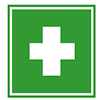 Inhalation	Not normally required. Move person to fresh air. If breathing is laboured, administer oxygen. If symptoms develop, obtain medical attention.Skin Contact	Wash affected skin with soap and water. If symptoms develop, obtain medical attention.Eye Contact	Rinse cautiously with water for several minutes. Remove contact lenses, if present and easy to do. Continue rinsing. If irritation (redness, rash, blistering) develops, get medical attention.Ingestion	Rinse mouth. Treat symptomatically.Most important symptoms and effects, both acute and delayedNone known.Indication of any immediate medical attention and special treatment neededNone known.SECTION 5: FIRE-FIGHTING MEASURESExtinguishing Media-Suitable Extinguishing Media	Non-combustible / Non-flammable. As appropriate for surrounding fire.-Unsuitable Extinguishing Media	None known.Special hazards arising from the substance or mixtureNone known.Advice for fire-fighters	A self contained breathing apparatus and suitable protective clothing should be worn in fire conditions. Keep containers cool by spraying with water if exposed to fire.SECTION 6: ACCIDENTAL RELEASE MEASURESPersonal precautions, protective equipment and emergency proceduresWear protective gloves/eye protection.Environmental precautions	Do not allow to enter drains, sewers or watercourses.Methods and material for containment and cleaning up	Cover spills with inert absorbent material.Transfer to a container for disposal or recovery.Reference to other sections	NoneAdditional Information	NoneSECTION 7: HANDLING AND STORAGEPrecautions for safe handling	Avoid contact with skin and eyes.Conditions for safe storage, including any incompatibilities-Storage temperature	Store at room temperature.-Incompatible materials	Strong oxidising agents.Specific end use(s)	Water Treatment ChemicalSECTION 8: EXPOSURE CONTROLS/PERSONAL PROTECTIONOccupational Exposure LimitsRecommended monitoring method	NoneExposure controlsAppropriate engineering controls	Not normally required.Personal protection equipmentEye/face protection	Wear protective eyewear (goggles, face shield, or safety glasses).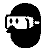 Skin protection (Hand protection/ Other)	Wear protective gloves. (Nitrile rubber, PVC, Natural rubber)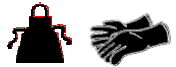 Respiratory protection	Normally no personal respiratory protection is necessary. In case of                                                                                       insufficient ventilation, wear suitable respiratory equipment.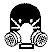 Thermal hazards	Not normally required. Use gloves with insulation for thermal protection, when needed.Environmental Exposure Controls	None knownSECTION 9: PHYSICAL AND CHEMICAL PROPERTIESInformation on basic physical and chemical propertiesAppearance	LiquidColor.	ClearOdor                                                                                                                      Not available Odor Threshold (ppm)                                                                                           Not available pH (Value)                                                                                                             10 - 11Melting Point (°C) / Freezing Point (°C)	Not availableBoiling point/boiling range (°C):	Not availableFlash Point (°C)	Non-combustible / Non-flammableEvaporation Rate	Similar to Water Flammability (solid, gas)	Not applicable Explosive Limit Ranges	Not applicable Vapour pressure (Pascal)	Similar to Water Vapour Density (Air=1)	Similar to Water Density (g/ml)	1.16 - 1.18Solubility (Water)	MiscibleSolubility (Other)	Not availablePartition Coefficient (n-Octanol/water)	Not availableAuto Ignition Point  (°C)	Non-combustible / Non-flammableDecomposition Temperature (°C)	Not available Kinematic Viscosity	Similar to Water Explosive properties	Not explosive. Oxidizing properties	Not oxidizing.Other information	Not availableSECTION 10: STABILITY AND REACTIVITYReactivity	Stable under normal conditions.Chemical stability	Stable. Possibility of hazardous reactions	None anticipated. Conditions to avoid	None known Incompatible materials	None known Hazardous decomposition product(s)	None knownSECTION 11: TOXICOLOGICAL INFORMATIONExposure routes: Skin Contact, Eye ContactAcute toxicity (By analogy with similar materials)	Oral: >2000 mg/kg (rat) Irritation/Corrosivity	Not to be expected. Sensitization	Not a Sensitizer Repeated dose toxicity	Not to be expected. Carcinogenicity	Not to be expected.Mutagenicity	Not to be expected.Toxicity for reproduction	Not to be expected.SECTION 12: ECOLOGICAL INFORMATIONEcotoxicityShort term	LD50 (96 hour): 1.8 mg/L (0.76 mg/L active ingredient) (Oncorhynchus mykiss) EC50 (48 hour): 1.6 mg/L (0.67 mg/L active ingredient) (Daphnia magna)EC50 (96 hour): 0.012 mg/l (0.029 mg/L active ingredient) (Pseudokirchneriella subcapitata) Long Term	NOEC (96 hour): 0.0094 mg/l (0.0038 mg/L active ingredient) (Pseudokirchneriella subcapitata)Persistence and degradability	Readily biodegradable.Bioaccumulative potential	The product has no potential for bioaccumulation.Mobility in soil	Not available.Results of PBT and vPvBassessmentNot classified as PBT or vPvB.Other adverse effects	None known.SECTION 13: DISPOSAL CONSIDERATIONSWaste treatment methods	Disposal should be in accordance with local, state or national legislation.Consult an accredited waste disposal contractor or the local authority for advice.SECTION 14: TRANSPORT INFORMATIONLand transport(U.S. DOT) *Sea transport(IMDG)Air transport(ICAO/IATA)UN numberProper Shipping NameNot classified as dangerous for transport.UN 3082	UN 3082Environmentally hazardous substance, liquid, n.o.s. (Sodium dimethyldithiocarbamate)Transport in bulk according to Annex II of MARPOL73/78 and the IBC Code: Not applicable* It is permissible to transport as UN3082, Environmentally hazardous substance, n.o.s., 9, PG IIISECTION 15: REGULATORY INFORMATIONSafety, health and environmental regulations/legislation specific for the substance or mixture: TSCA (Toxic Substance Control Act) - Inventory Status: All components listed or polymer exempt.Designated Hazardous Substances and Reportable Quantities (40 CFR 302.4):SARA 311/312 - Hazard Categories: Refer to SECTION 2 - HAZARDS IDENTIFICATIONSARA 313 - Toxic Chemicals (40 CFR 372):SARA 302 - Extremely Hazardous Substances(40 CFR 355):California Proposition 65 List:SECTION 16: OTHER INFORMATIONThe following sections contain revisions or new statements: Date of preparation: January 11,2021Additional Information: NoneDisclaimer: We believe the statements, technical information and recommendations contained herein are reliable, but they are given without warranty or guarantee of any kind. The information contained in this document applies to this specific material as supplied. It may not be valid for this material if it is used in combination with any other materials. It is the user’s responsibility to satisfy oneself as to the suitability and completeness of this information for the user’s own particular use.Hazardous Ingredient(s)% wt.CAS No.Sodium dimethyldithiocarbamate30 - 50128-04-1SUBSTANCE.CAS No.(8hr TWA)(8hr TWA)STELSTELNote:SUBSTANCE.CAS No.PEL(OSHA)TLV(ACGIH)PEL(OSHA)TLV(ACGIH)Note:None------------------------------NTPIARCACGIHOSHANIOSHNo.No.No.No.No.Transport hazard class(es)99Packing groupIIIIIIEnvironmental hazardsYes.Yes.Special precautions for userNone assigned.None assigned.Chemical NameCAS No.Typical %wt.RQ (Pounds)None------------Chemical NameCAS No.Typical %wt.Sodium dimethyldithiocarbamate128-04-130 - 50Chemical NameCAS No.Typical %wt.TPQ (pounds)None------------Chemical NameCAS No.Type of ToxicityNone---------